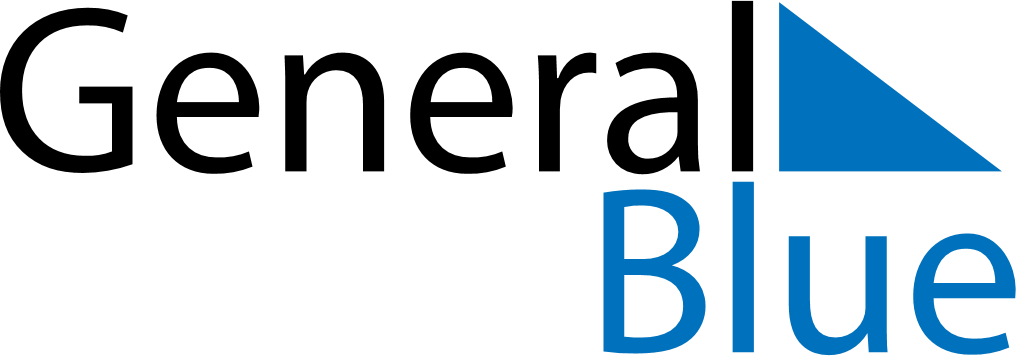 June 2024June 2024June 2024June 2024June 2024June 2024June 2024Caraway, Arkansas, United StatesCaraway, Arkansas, United StatesCaraway, Arkansas, United StatesCaraway, Arkansas, United StatesCaraway, Arkansas, United StatesCaraway, Arkansas, United StatesCaraway, Arkansas, United StatesSundayMondayMondayTuesdayWednesdayThursdayFridaySaturday1Sunrise: 5:46 AMSunset: 8:11 PMDaylight: 14 hours and 25 minutes.23345678Sunrise: 5:46 AMSunset: 8:12 PMDaylight: 14 hours and 26 minutes.Sunrise: 5:45 AMSunset: 8:13 PMDaylight: 14 hours and 27 minutes.Sunrise: 5:45 AMSunset: 8:13 PMDaylight: 14 hours and 27 minutes.Sunrise: 5:45 AMSunset: 8:13 PMDaylight: 14 hours and 27 minutes.Sunrise: 5:45 AMSunset: 8:14 PMDaylight: 14 hours and 28 minutes.Sunrise: 5:45 AMSunset: 8:14 PMDaylight: 14 hours and 29 minutes.Sunrise: 5:45 AMSunset: 8:15 PMDaylight: 14 hours and 30 minutes.Sunrise: 5:44 AMSunset: 8:15 PMDaylight: 14 hours and 30 minutes.910101112131415Sunrise: 5:44 AMSunset: 8:16 PMDaylight: 14 hours and 31 minutes.Sunrise: 5:44 AMSunset: 8:16 PMDaylight: 14 hours and 32 minutes.Sunrise: 5:44 AMSunset: 8:16 PMDaylight: 14 hours and 32 minutes.Sunrise: 5:44 AMSunset: 8:17 PMDaylight: 14 hours and 32 minutes.Sunrise: 5:44 AMSunset: 8:17 PMDaylight: 14 hours and 33 minutes.Sunrise: 5:44 AMSunset: 8:18 PMDaylight: 14 hours and 33 minutes.Sunrise: 5:44 AMSunset: 8:18 PMDaylight: 14 hours and 33 minutes.Sunrise: 5:44 AMSunset: 8:18 PMDaylight: 14 hours and 34 minutes.1617171819202122Sunrise: 5:44 AMSunset: 8:19 PMDaylight: 14 hours and 34 minutes.Sunrise: 5:44 AMSunset: 8:19 PMDaylight: 14 hours and 34 minutes.Sunrise: 5:44 AMSunset: 8:19 PMDaylight: 14 hours and 34 minutes.Sunrise: 5:45 AMSunset: 8:19 PMDaylight: 14 hours and 34 minutes.Sunrise: 5:45 AMSunset: 8:20 PMDaylight: 14 hours and 34 minutes.Sunrise: 5:45 AMSunset: 8:20 PMDaylight: 14 hours and 34 minutes.Sunrise: 5:45 AMSunset: 8:20 PMDaylight: 14 hours and 34 minutes.Sunrise: 5:45 AMSunset: 8:20 PMDaylight: 14 hours and 34 minutes.2324242526272829Sunrise: 5:46 AMSunset: 8:20 PMDaylight: 14 hours and 34 minutes.Sunrise: 5:46 AMSunset: 8:21 PMDaylight: 14 hours and 34 minutes.Sunrise: 5:46 AMSunset: 8:21 PMDaylight: 14 hours and 34 minutes.Sunrise: 5:46 AMSunset: 8:21 PMDaylight: 14 hours and 34 minutes.Sunrise: 5:47 AMSunset: 8:21 PMDaylight: 14 hours and 34 minutes.Sunrise: 5:47 AMSunset: 8:21 PMDaylight: 14 hours and 34 minutes.Sunrise: 5:47 AMSunset: 8:21 PMDaylight: 14 hours and 33 minutes.Sunrise: 5:48 AMSunset: 8:21 PMDaylight: 14 hours and 33 minutes.30Sunrise: 5:48 AMSunset: 8:21 PMDaylight: 14 hours and 32 minutes.